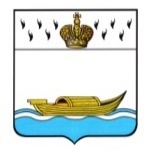 АДМИНИСТРАЦИЯВышневолоцкого городского округаПостановлениеот 26.11.2020                                                                                                   № 453г. Вышний ВолочекО проведении месячника безопасности людей на водных объектах в осеннее –зимний период 2020 - 2021 гг.   В соответствии с Федеральными законами от 21.12.1994 № 68-ФЗ «О защите населения и территорий от чрезвычайных ситуаций природного и техногенного характера», от 06.10.2003 № 131-ФЗ «Об общих принципах организации местного самоуправления в Российской Федерации»,  Водным кодексом Российской Федерации, планом основных мероприятий муниципального образования Вышневолоцкий городской округ в области гражданской обороны, предупреждения и ликвидации чрезвычайных ситуаций, обеспечения пожарной безопасности и безопасности людей на водных объектах на 2020 год, в целях обеспечения безопасности населения на водных объектах Вышневолоцкого городского округа в зимнем периоде 2020-2021 гг.  и недопущения гибели людей на воде, Администрация Вышневолоцкого городского округа постановляет:1. В период с 01.12.2020 по 01.01.2021 провести месячник безопасности людей на водных объектах в осеннее – зимний период 2020 - 2021 гг. на территории муниципального образования Вышневолоцкий городской округ Тверской области.2. Заместителю Главы Администрации Вышневолоцкого городского округа, заместителю председателя КЧС и ОПБ Вышневолоцкого городского округа (Д.Г. Морозов) организовать:2.1. уточнение потребности и выделение необходимых сил и средств на выполнение мероприятий по обеспечению безопасности людей на водных объектах Вышневолоцкого городского округа;2.2. контроль за обеспечением безопасности проведения на водных объектах Вышневолоцкого городского округа праздников и других массовых мероприятий, проводимых Администрацией Вышневолоцкого городского округа;3. Руководителю Управления ГОЧС администрации Вышневолоцкого городского округа (В.А. Адамович) организовать:3.1. проведение мероприятий по пропаганде мер безопасности населения Вышневолоцкого городского округа на водных объектах с использованием средств массовой информации и общественных организаций;3.2. проведение совместных профилактических рейдов на водных объектах Вышневолоцкого городского округа с представителями ГИМС Главного управления МЧС России по Тверской области, с МО МВД России «Вышневолоцкий» и другими общественными организациями с целью выявления опасных мест массового отдыха людей на воде; 3.3.  проведение тренировки по действию оперативного дежурного ЕДДС МКУ «ЕДДС Вышневолоцкого городского округа» при возникновении происшествия на водоемах Вышневолоцкого городского округа;3.4. совместно с руководителем Управления территориальной политики и социально-административного развития сельских территорий администрации Вышневолоцкого городского округа (Н.Ф. Рябкова) выставление аншлагов с информацией об опасности выхода на неокрепший лед и выхода на лед в опасных местах.3.5. размещение памятки в сети интернет на официальном сайте администрации муниципального образования Вышневолоцкий городской округ Тверской области по правилам поведения на водоёмах в зимний период.4. Руководителю Управления образования администрации Вышневолоцкого городского округа (Н.Н. Аламанова): 4.1. активизировать профилактическую работу по обеспечению безопасности и охраны жизни детей на водных объектах Вышневолоцкого городского округа в зимний период в дошкольных и общеобразовательных учреждениях в онлайн-режиме;4.2. организовать проведение онлайн-мероприятий «Мои безопасные каникулы!» по темам: «Правила безопасности на льду», «Основы самоспасания и оказания помощи людям, терпящим бедствие на льду». 4.3. провести классные родительские собрания по вопросу усиления контроля родителей за поведением детей на льду; 4.4. организовать контроль за полнотой содержания информации о правилах поведения на льду в зимнее время года на уголках безопасности в общеобразовательных учреждениях Вышневолоцкого городского округа. 5. Заместителю Главы Администрации Вышневолоцкого городского округа (Богданов С.Б.) организовать:5.1. выставление аншлагов с информацией о запрете выезда автотранспорта на лед, а также перекрытие съездов на лёд в необорудованных местах;5.2. выявление незарегистрированных ледовых переправ в Вышневолоцком городском округе;5.3. доведение до населения правил безопасного поведения на водных объектах в зимнее время через управляющие компании Вышневолоцкого городского округа.6. Рекомендовать руководителям предприятий, организаций и учреждений Вышневолоцкого городского округа активизировать работу в период проведения месячника безопасности людей на водных объектах по доведению до своих работников правил поведения на водных объектах Вышневолоцкого городского округа в осеннее - зимний период 2020-2021 гг.7. Рекомендовать населению муниципального образования Вышневолоцкий городской округ Тверской области в период становления ледостава:7.1. не выходить на ледовые покрытия водных объектов;7.2. не организовывать катки на ледовых покрытиях водных объектов;7.3. не передвигаться на мотосредствах (мотоциклах, снегоходах и других мотосредствах) по ледовым покрытиям водных объектов; 7.4. не передвигаться на легковых и грузовых автомобилях по ледовым покрытиям водных объектов;7.5. не разрешать детям выходить на лёд.8. Контроль за исполнением настоящего постановления возложить на заместителя Главы Администрации Вышневолоцкого городского округа    Д.Г. Морозова.8. Настоящее постановление вступает в силу со дня его принятия и подлежит официальному опубликованию в газете «Вышневолоцкая правда» и размещению на официальном сайте муниципального образования Вышневолоцкий городской округ Тверской области в информационно-телекоммуникационной сети «Интернет».Глава Вышневолоцкого городского округа                                        Н.П. Рощина